	     History Assignment 5: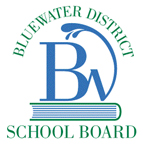 Expansion of SettlementDate: Due 				Overview:In the fall of 1869, several different groups were involved in the Canadian government’s proposed takeover of Rupert’s Land.  The following are some points of view on the issue.Preparation Work and Tasks:Explain why the Canadian government wanted to gain control of Rupert’s Land.Why did the Métis people feel threatened by the action of the Canadian government regarding Rupert’s Land?Create a chart and identify the issues over the Red River settlement.  Relate it to the Canadian government’s purchase of Rupert’s Land.With which point of view would you have agreed?  Give reasons for your answer.Why is it important to look at an issue from various points of view?Predict some problems that may have resulted because of the points of view expressed here.Evaluation:GroupPoint of ViewCanadian GovernmentNecessary to fulfill Cartier and Macdonald’s dream of a Canada that stretched from sea to seaBritish GovernmentNow Canada’s responsibility to govern Rupert’s LandHudson’s Bay CompanyAuthority of the Hudson’s Bay Company over Rupert’s Land had endedSettlersWanted Canadian government to make the Red River Settlement a province of CanadaMétisWere uncertain about the Canadian government’s plans for their homelandCategoryLevel 4Level 3Level 2Level 1%Research and KnowledgeThe evidence demonstrates exceptional knowledge of views to support or not support the expansion of settlement.The evidence demonstrates adequate knowledge of views to support or not support the expansion of settlement.30InformationThe answers describe many significant examples to support or not to support the expansion of settlement. The information is very accurate.The answers describe a few significant examples to support or not to support the expansion of settlement.  The information is generally accurate.30Design and PresentationThe assignment’s design and layout is very attractive and inviting.The assignment’s design and layout is fairly attractive and inviting.40